MOUNT CARMEL SCHOOL, BHUNGAICSE TOPPERS 2020-2021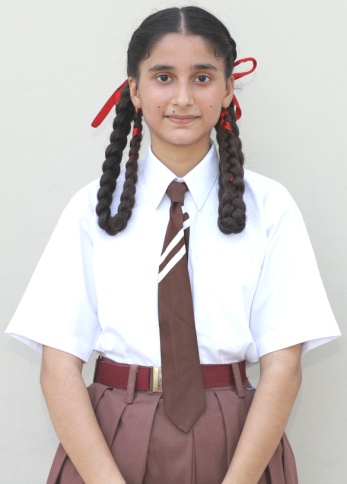 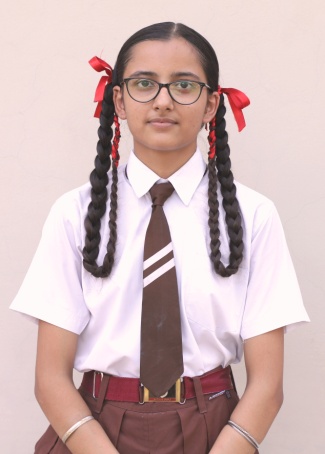 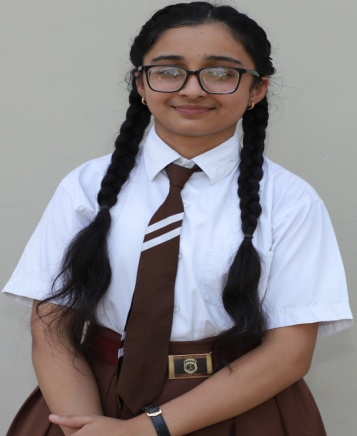          NAVROOP KAUR  		                               BAHULPREET KAUR  				    MEHAKPREET            D/o MR. SUKHPREET SINGH		      	      D/o MR. SARBJIT SINGH 			   D/o MR. MOHAN SINGH                             98.4 %						       97.8 %							97.6%	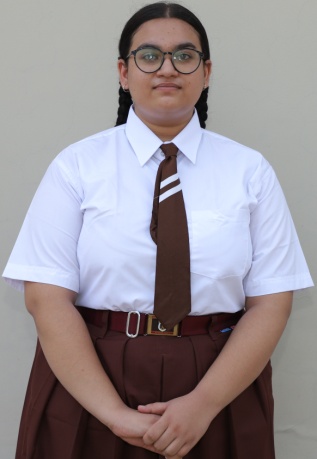 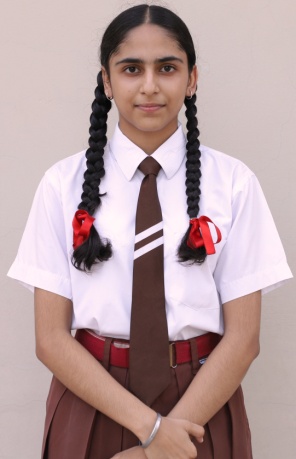 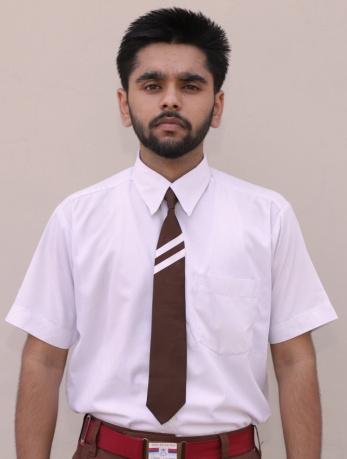            		    SACHIN						SAMANPREET KAUR					ASMITA SHARMA   	S/o MR. HIRA NAND LAL  				D/o MR. PAKHAR SINGH		       D/o MR. SANDEEP KUMAR                 	     97.6%							96.8%						95.8%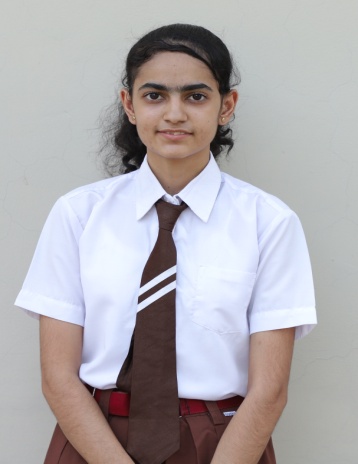 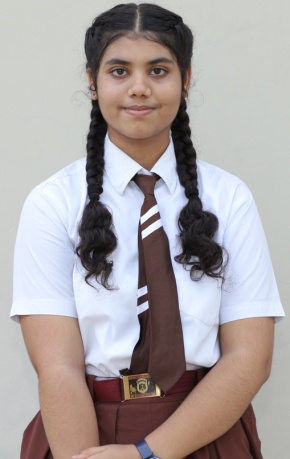                  ARSHDEEP KAUR 						SUKRITI SETH     D/o MR.  HARDYAL SINGH				D/o MR. SANJEEV SETH                       95.2%								95.2%